附件2笔试成绩查询教程扫描微信二维码，并关注公众号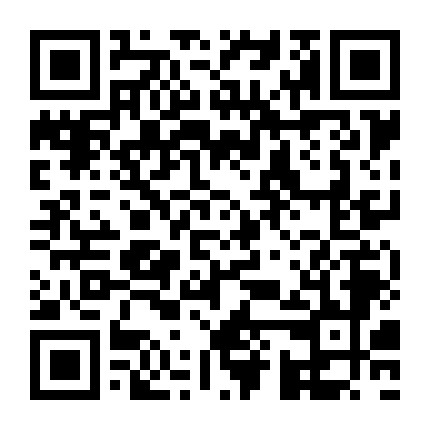 二、点击下方“成绩查询”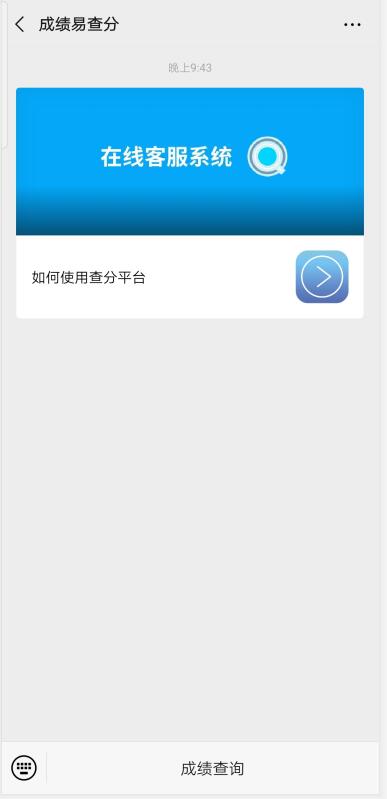 三、点击下方图片中“点击进入成绩查询系统”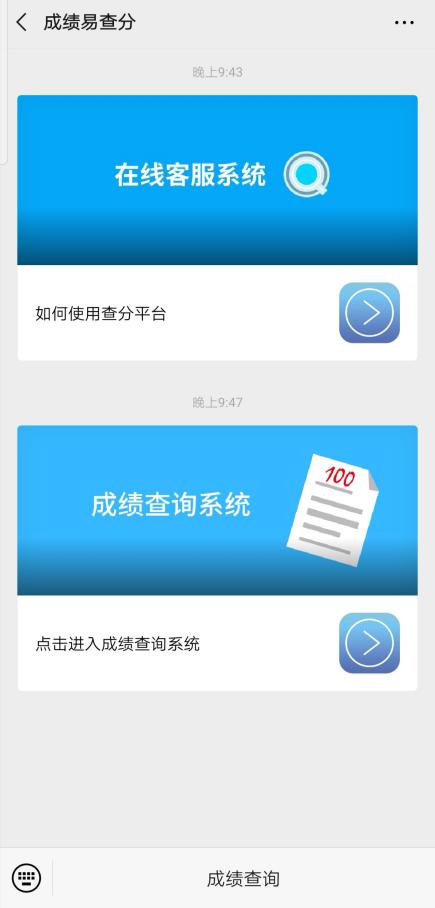 四、在下方图片中输入开门口令：az123456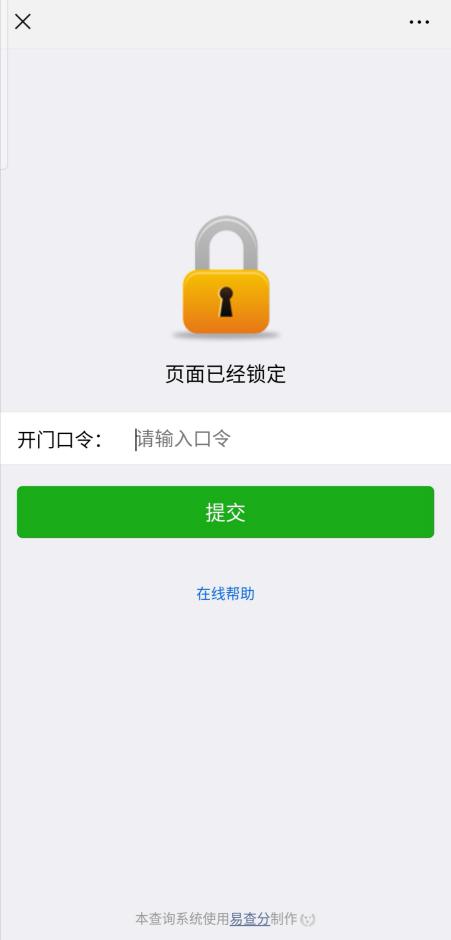 点击页面中“急需紧缺教师”在“查询结果”页面中输入相应信息（准考证号、姓名、身份证号码后六位等），点击“点击完成验证”，再点击“查询”成绩查询时间：2019年12月10日至2019年12月14日，请各位考生抓紧时间查询成绩。